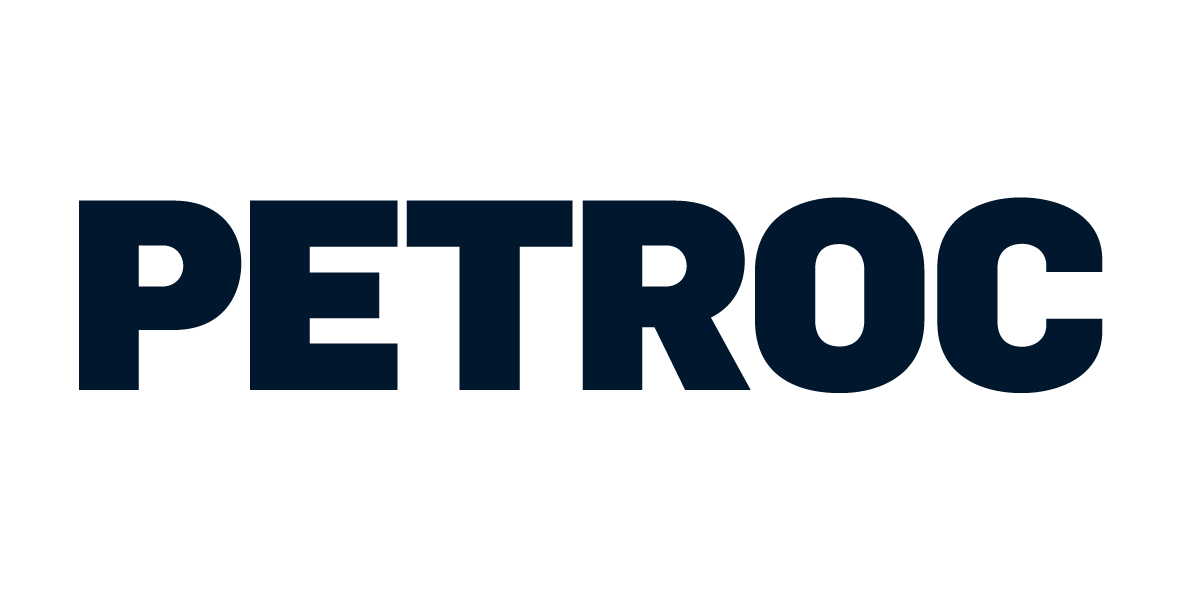 SAFEGUARDING DISCLOSURE FORMCHILD PROTECTION/SAFEGUARDING INCLUDING PREVENTYoung People and Vulnerable AdultsThis form should be passed to the Safeguarding office as soon as you hear about the concern and on the same day.Safeguarding at Petroc is everybody’s responsibilitySAFEGUARDING DISCLOSURE FORMCHILD PROTECTION/SAFEGUARDING INCLUDING PREVENTYoung People and Vulnerable AdultsThis form should be passed to the Safeguarding office as soon as you hear about the concern and on the same day.Safeguarding at Petroc is everybody’s responsibilitySAFEGUARDING DISCLOSURE FORMCHILD PROTECTION/SAFEGUARDING INCLUDING PREVENTYoung People and Vulnerable AdultsThis form should be passed to the Safeguarding office as soon as you hear about the concern and on the same day.Safeguarding at Petroc is everybody’s responsibilitySAFEGUARDING DISCLOSURE FORMCHILD PROTECTION/SAFEGUARDING INCLUDING PREVENTYoung People and Vulnerable AdultsThis form should be passed to the Safeguarding office as soon as you hear about the concern and on the same day.Safeguarding at Petroc is everybody’s responsibilitySAFEGUARDING DISCLOSURE FORMCHILD PROTECTION/SAFEGUARDING INCLUDING PREVENTYoung People and Vulnerable AdultsThis form should be passed to the Safeguarding office as soon as you hear about the concern and on the same day.Safeguarding at Petroc is everybody’s responsibilityDate of disclosureTime of disclosureTime of disclosureDiscloser (Learner)Name:Name:Name:Name:Date of birth of discloserGenderGenderDetails of any siblings if under the age of 18 Details of any siblings if under the age of 18 Disclosed to(your name)Name:Name:Name:Name:Witnessed byName:Name:Name:Name:Location of disclosure(exact venue i.e. room no. or exact location if off site)(exact venue i.e. room no. or exact location if off site)(exact venue i.e. room no. or exact location if off site)(exact venue i.e. room no. or exact location if off site)Details of information disclosed (in the learners words)Must include:Location, date and time of alleged abuse.Nature of abuse(physical, sexual, neglect or    emotional)Description of any injuriesDisclosers wishes and/or expectations as a result of this referralSigned (referrer if possible)……………………………………………………………………….Signed (referrer if possible)……………………………………………………………………….Signed (referrer if possible)……………………………………………………………………….Date:………………………………………………Date:………………………………………………